Pročitaj i crtom poveži rečenicu s odgovarajućom slikom! Pokraj slike napiši riječ. Logopedske vježbe: 25.03.2020.S.J.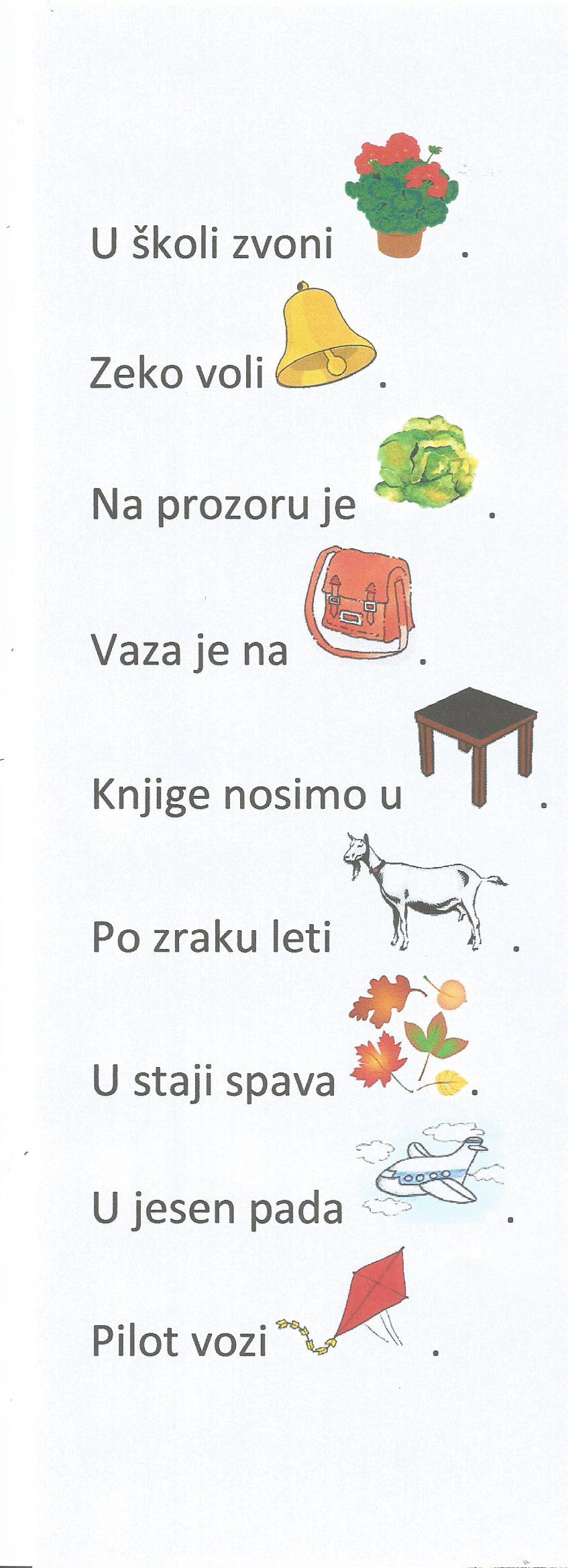 